30 января 2014 года в школе № 21 членами информационно – пропагандисткой  группы была проведена работа по разъяснению приоритетов Послания Главы Государства  Назарбаева Н. А. «Казахстанский путь – 2050»: Единая цель, единые интересы, единое будущее».На совещание присутствовало 94 человека. В 10-11 классах были проведены классные часы по теме: «… легкой прогулки по XXI веку не ожидается».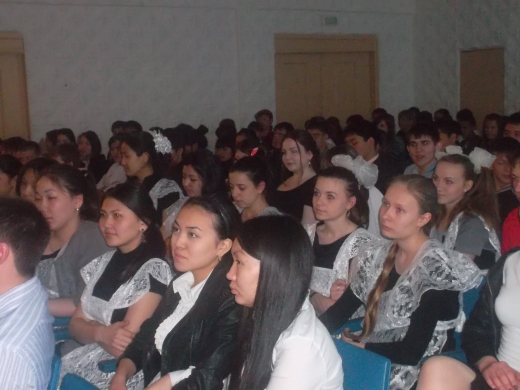 